INFORMACION PRESUPUESTARIA POR DEPENDENCIA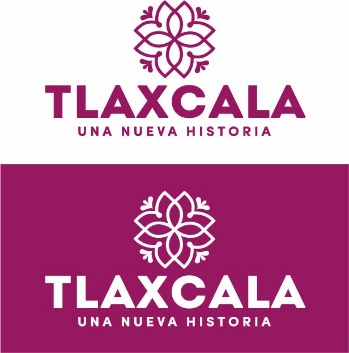 DEPENDENCIA O ENTIDADDEPENDENCIA O ENTIDAD8. SECRETARÍA DE FINANZAS8. SECRETARÍA DE FINANZAS8. SECRETARÍA DE FINANZAS8. SECRETARÍA DE FINANZAS8. SECRETARÍA DE FINANZAS8. SECRETARÍA DE FINANZAS8. SECRETARÍA DE FINANZASPARTIDACONCEPTOAPROBADODEVENGADOEJERCIDOPRIMER TRIMESTRESEGUNDO TRIMESTRETERCER TRIMESTRECUARTO TRIMESTRE1000SERVICIOS PERSONALES1131SUELDOS A FUNCIONARIOS7,996,487.007,725,396.317,725,396.311,838,614.622,024,696.401,924,595.721,937,489.571132SUELDOS AL PERSONAL20,870,677.0019,318,504.9619,318,504.964,611,539.645,043,765.644,795,842.304,867,357.381133SUELDOS A TRABAJADORES26,146,692.0025,593,010.7225,593,010.726,097,092.526,718,071.946,399,886.496,377,959.771134SUELDOS INTERINOS0.0039,532.6839,532.680.000.0019,766.3419,766.341211HONORARIOS ASIMILABLES A SALARIOS14,120,893.0012,275,897.1012,275,897.102,847,671.233,252,122.593,116,195.123,059,908.161212ADICIONES A LOS HONORARIOS ASIMILABLES A SALARIOS1,610,448.001,472,231.601,472,231.60277,086.88335,595.49338,522.88521,026.351312PRIMA QUINQUENAL A TRABAJADORES1,993,836.002,055,184.012,055,184.01491,157.24526,113.32514,494.16523,419.291314ASIGNACIÓN DE QUINQUENIO TRABAJADORES235,476.00164,966.95164,966.9544,962.7243,655.7341,994.2934,354.211321PRIMA VACACIONAL A FUNCIONARIOS799,645.00770,060.80770,060.80183,936.88191,984.72197,231.29196,907.911322PRIMA VACACIONAL AL PERSONAL1,043,532.00961,103.19961,103.19230,674.60234,224.14245,120.20251,084.251323PRIMA VACACIONAL A TRABAJADORES1,307,340.001,268,977.521,268,977.52305,105.71310,330.73327,248.86326,292.221326GRATIFICACIÓN FIN DE AÑO FUNCIONARIOS1,776,995.001,748,417.081,748,417.08408,749.62419,085.64438,290.04482,291.781327GRATIFICACIÓN FIN DE AÑO AL PERSONAL2,318,965.002,199,902.212,199,902.21512,612.17520,499.40544,710.12622,080.521328GRATIFICACIÓN FIN DE AÑO A TRABAJADORES2,905,188.002,893,027.122,893,027.12678,009.17689,621.58727,219.60798,176.771333HORAS EXTRAORDINARIAS A TRABAJADORES713,340.001,186,516.831,186,516.83195,900.68683,289.91300,861.546,464.701341COMPENSACIONES Y OTRAS PRESTACIONES A FUNCIONARIOS6,650,612.001,597,124.821,597,124.82385,020.00385,020.00424,482.71402,602.111342COMPENSACIONES AL PERSONAL2,684,542.0026,653.2026,653.206,663.306,663.306,663.306,663.301371ASIGNACIÓN POR ACTOS DE FISCALIZACIÓN699,998.000.000.000.000.000.000.001431CUOTAS SEGURO DE RETIRO A FUNCIONARIOS1,489,092.001,369,774.941,369,774.94342,763.84342,441.29341,243.37343,326.441432CUOTAS SEGURO DE RETIRO AL PERSONAL861,288.00766,474.71766,474.71194,091.42191,087.88191,087.88190,207.531441CUOTAS SEGURO DE VIDA A FUNCIONARIOS563,500.00461,440.15461,440.150.000.000.00461,440.151442CUOTAS SEGURO DE VIDA AL PERSONAL1,541,000.001,261,897.561,261,897.560.000.000.001,261,897.561443CUOTAS SEGURO DE VIDA A TRABAJADORES1,840,000.001,478,491.911,478,491.910.000.000.001,478,491.911521INDEMNIZACIÓN Y LIQUIDACIÓN A FUNCIONARIOS520,834.0080,952.5780,952.570.0080,952.570.000.001522INDEMNIZACIÓN Y LIQUIDACIÓN AL PERSONAL20,485,270.00232,975.60232,975.6021,747.14101,228.46110,000.000.001531MES PREJUBILATORIO55,124.000.000.000.000.000.000.001541AYUDA PARA PASAJES328,512.00320,190.89320,190.8980,359.9880,063.4080,034.8979,732.621542APOYO CANASTA109,288.0086,665.8086,665.800.0086,665.800.000.001546DÍAS ECONÓMICOS A TRABAJADORES653,667.00600,020.15600,020.15600,020.150.000.000.001549INCENTIVO AL AHORRO DE LOS FUNCIONARIOS2,463,196.002,309,018.312,309,018.31577,861.46577,215.44575,116.84578,824.57154AINCENTIVO AL AHORRO DEL PERSONAL1,652,820.001,501,224.731,501,224.73379,226.66374,040.64373,795.02374,162.41154BINCENTIVO AL AHORRO DE LOS TRABAJADORES428,856.00417,394.76417,394.76104,620.96104,404.64104,371.01103,998.15154CINCENTIVO AL AHORRO DE LOS INTERINOS0.00865.80865.800.000.00432.90432.90154DANIVERSARIO DÍA DEL TRABAJO110,765.00107,995.68107,995.680.00107,995.680.000.00154KSERVICIO MÉDICO A FUNCIONARIOS1,359,768.00534,046.98534,046.98161,064.40265,665.97107,316.610.00154LSERVICIO MEDICO AL PERSONAL3,024,528.002,075,037.942,075,037.94693,114.49782,792.27599,131.180.00154MSERVICIO MÉDICO A TRABAJADORES4,232,880.002,477,425.612,477,425.61824,305.071,071,277.23581,843.310.001551APOYOS A LA CAPACITACIÓN DE LOS SERVIDORES PÚBLICOS227,256.00221,494.87221,494.8755,589.7255,384.5855,364.8455,155.731591CUOTAS DESPENSA A FUNCIONARIOS1,616,595.001,569,753.571,569,753.57370,779.77413,401.43392,144.68393,427.691592CUOTAS DESPENSA AL PERSONAL4,420,896.004,085,691.794,085,691.79966,085.851,073,287.061,014,499.081,031,819.8015931593. CUOTAS DESPENSA A TRABAJADORES5,278,692.005,144,738.415,144,738.411,218,634.701,358,880.301,286,040.271,281,183.1415941594. CUOTAS DESPENSA INTERINOS0.0016,495.9216,495.920.000.008,247.968,247.9615971597. DESPENSA ESPECIAL DE FIN DE AÑO AL PERSONAL995,843.00915,966.13915,966.13216,893.43220,156.48231,173.62247,742.6015981598. DESPENSA ESPECIAL DE FIN DE AÑO A TRABAJADORES2,178,890.002,114,951.312,114,951.31508,506.62517,215.28545,411.90543,817.5115991599. PERCEPCIÓN COMPLEMENTARIA FUNCIONARIOS7,996,487.007,719,193.427,719,193.421,838,614.622,018,493.511,924,595.721,937,489.57159B159B. OTRAS PERCEPCIONES A FUNCIONARIOS1,088,412.00898,714.01898,714.01153,281.13156,110.85164,359.89424,962.14159C159C. OTRAS PERCEPCIONES AL PERSONAL1,071,817.00977,906.18977,906.18156,080.90157,480.40165,736.94498,607.94159D159D. OTRAS PERCEPCIONES A TRABAJADORES5,391,095.003,221,709.923,221,709.92169,502.582,262,816.75181,803.92607,586.67159E159E. OTRAS PERCEPCIONES A INTERINOS0.00561.32561.320.000.00280.66280.66159F159F. APORTACIÓN A PENSIONES DE FUNCIONARIOS1,439,369.001,389,016.051,389,016.05330,952.22363,330.22346,428.08348,305.53159G159G. APORTACIÓN A PENSIONES DEL PERSONAL3,756,721.003,476,979.013,476,979.01830,081.06907,516.28863,254.50876,127.17159H159H. APORTACIÓN A PENSIONES POR TRABAJADORES4,706,412.004,606,758.674,606,758.671,097,483.351,209,259.011,151,981.551,148,034.76159J159J. BONO ANUAL A FUNCIONARIOS1,332,750.001,280,332.731,280,332.73306,561.97316,873.18328,718.27328,179.31159K159K. BONO ANUAL AL PERSONAL743,387.00691,749.09691,749.09167,564.89170,217.64177,359.44176,607.12159M159M. BONO ANUAL INTERINOS0.003,367.683,367.680.000.001,683.841,683.8416111611. PREVISIONES DE CARÁCTER LABORAL, ECONÓMICA Y DE SEGURIDAD SOCIAL10,071,873.000.000.000.000.000.000.0017111711. ESTÍMULOS POR AÑOS DE SERVICIO194,750.00235,350.00235,350.000.00235,350.000.000.00TOTAL 1000  SERVICIOS PERSONALES TOTAL 1000  SERVICIOS PERSONALES 188,106,299.00135,949,131.27135,949,131.2731,480,585.3636,986,344.7732,266,583.1335,215,618.012000MATERIALES Y SUMINISTROS2111MATERIALES, ÚTILES Y EQUIPOS MENORES DE OFICINA3,751,596.003,994,216.953,994,216.9518,057.291,706,749.8925,196.092,244,213.682141MATERIALES, ÚTILES Y EQUIPOS MENORES DE TECNOLOGÍAS DE LA INFORMACIÓN Y COMUNICACIONES478,143.00137,968.25137,968.254,863.992,664.30112,037.3218,402.642151MATERIAL IMPRESO E INFORMACIÓN DIGITAL75,500.0036,739.0036,739.0036,217.000.00522.000.002161MATERIAL DE LIMPIEZA207,275.00168,701.57168,701.5768,167.685,287.3584,592.4310,654.112211PRODUCTOS ALIMENTICIOS PARA PERSONAS948,390.00855,127.65855,127.65124,299.36221,253.74208,866.46300,708.092231UTENSILIOS PARA EL SERVICIO DE ALIMENTACIÓN16,000.007,934.537,934.532,998.994,354.00402.55178.992461MATERIAL ELÉCTRICO Y ELECTRÓNICO65,000.0034,632.2934,632.29457.0422,234.937,914.054,026.272471ARTÍCULOS METÁLICOS PARA LA CONSTRUCCIÓN0.002,889.922,889.922,889.920.000.000.002491OTROS MATERIALES Y ARTÍCULOS DE CONSTRUCCIÓN Y REPARACIÓN54,000.0020,386.6920,386.693,370.19858.4039.0016,119.102531MEDICINAS Y PRODUCTOS FARMACÉUTICOS24,000.0020,613.6920,613.6942.2720,571.420.000.002541MATERIALES, ACCESORIOS Y SUMINISTROS MÉDICOS44,400.00863.07863.07545.05218.020.00100.002611COMBUSTIBLES, LUBRICANTES Y ADITIVOS2,693,220.002,432,353.822,432,353.82412,948.95722,608.23680,604.75616,191.892711VESTUARIO Y UNIFORMES61,800.0054,601.7854,601.780.0054,601.780.000.002721PRENDAS DE SEGURIDAD Y PROTECCIÓN PERSONAL12,000.000.000.000.000.000.000.002911HERRAMIENTAS MENORES318,400.0010,185.1710,185.170.009,999.20185.970.002921REFACCIONES Y ACCESORIOS MENORES DE EDIFICIOS40,400.0031,052.2231,052.22319.0018,604.1410,545.681,583.402941REFACCIONES Y ACCESORIOS MENORES DE EQUIPO DE CÓMPUTO Y TECNOLOGÍAS DE LA INFORMACIÓN176,000.00170,280.21170,280.213,480.03112,101.1017,829.7436,869.342961REFACCIONES Y ACCESORIOS MENORES DE EQUIPO DE TRANSPORTE612,000.00608,498.86608,498.8670,614.10172,839.51185,515.96179,529.292991REFACCIONES Y OTROS ACCESORIOS MENORES DE OTROS BIENES MUEBLES36,000.006,075.716,075.71405.002,554.722,302.48813.51TOTAL 2000 MATERIALES Y SUMINISTROSTOTAL 2000 MATERIALES Y SUMINISTROS9,614,124.008,593,121.388,593,121.38749,675.863,077,500.731,336,554.483,429,390.313000SERVICIOS GENERALES3111ENERGÍA ELÉCTRICA1,224,000.001,112,750.691,112,750.69272,939.28282,032.06284,700.87273,078.483121GAS36,000.000.000.000.000.000.000.003131AGUA191,000.00220,035.68220,035.6864,443.9152,748.7761,971.0040,872.003141TELEFONÍA TRADICIONAL1,458,000.001,435,815.061,435,815.06210,332.62360,612.12177,314.40687,555.923171SERVICIOS DE ACCESO DE INTERNET, REDES Y PROCESAMIENTO DE INFORMACIÓN8,330,375.005,757,708.865,757,708.86287,610.37513,117.42661,005.664,295,975.413181SERVICIOS POSTALES Y TELEGRÁFICOS43,000.0015,781.2115,781.212,161.952,338.135,920.225,360.913221ARRENDAMIENTO DE EDIFICIOS4,873,920.002,593,881.462,593,881.46600,445.41600,445.41636,612.69756,377.953231ARRENDAMIENTO DE MOBILIARIO Y EQUIPO DE ADMINISTRACIÓN, EDUCACIONAL Y RECREATIVO3,173,600.004,805,114.404,805,114.400.000.002,597,791.462,207,322.943271ARRENDAMIENTO DE ACTIVOS INTANGIBLES1,656,900.001,918,572.741,918,572.740.00102,998.72216,712.401,598,861.623291OTROS ARRENDAMIENTOS0.0012,180.0012,180.000.000.000.0012,180.003311SERVICIOS LEGALES, DE CONTABILIDAD, AUDITORÍA Y RELACIONADOS565,000.001,028,303.181,028,303.18408,250.350.008,754.72611,298.113341SERVICIOS DE CAPACITACIÓN7,908,323.001,553,873.281,553,873.280.000.0054,000.001,499,873.283361SERVICIOS DE APOYO ADMINISTRATIVO, TRADUCCIÓN, FOTOCOPIADO E IMPRESIÓN31,200.000.000.000.000.000.000.003411SERVICIOS FINANCIEROS Y BANCARIOS8,850,000.0068,266,475.9168,266,475.9115,602,111.2911,781,913.1213,974,345.3326,908,106.173431SERVICIOS DE RECAUDACIÓN, TRASLADO Y CUSTODIA DE VALORES2,008,800.001,428,687.601,428,687.60730.80633,296.88275,263.84519,396.083451SEGURO DE BIENES PATRIMONIALES500,000.00396,555.23396,555.230.000.003,373.33393,181.903471FLETES Y MANIOBRAS0.0012,760.0012,760.000.005,800.006,960.000.003481COMISIONES POR VENTAS8,400.007,655.137,655.131,284.122,549.971,910.521,910.523511CONSERVACIÓN Y MANTENIMIENTO MENOR DE INMUEBLES1,936,000.001,871,360.721,871,360.72232.001,484.805,220.001,864,423.923521INSTALACIÓN, REPARACIÓN Y MANTENIMIENTO DE MOBILIARIO Y EQUIPO DE ADMINISTRACIÓN, EDUCACIONAL Y RECREATIVO6,000.001,392.001,392.001,392.000.000.000.003531INSTALACIÓN, REPARACIÓN Y MANTENIMIENTO DE EQUIPO DE CÓMPUTO Y TECNOLOGÍA DE LA INFORMACIÓN248,000.00794,040.93794,040.930.0079,432.1643,914.12670,694.653551REPARACIÓN Y MANTENIMIENTO DE EQUIPO DE TRANSPORTE324,000.00322,408.15322,408.1536,265.3960,714.20118,803.57106,624.993591SERVICIOS DE JARDINERÍA Y FUMIGACIÓN46,000.0023,374.0023,374.007,714.000.0015,660.000.003621DIFUSIÓN POR RADIO, TELEVISIÓN Y OTROS MEDIOS DE MENSAJES COMERCIALES PARA PROMOVER LA VENTA DE BIENES O SERVICIOS22,000.000.000.000.000.000.000.003711PASAJES AÉREOS86,400.00167,112.30167,112.300.0053,012.0030,517.2883,583.023721PASAJES TERRESTRES1,524,000.001,775,464.181,775,464.18203,222.75415,948.36381,644.78774,648.293751VIÁTICOS EN EL PAÍS516,000.00478,999.62478,999.6241,152.09150,341.80124,214.73163,291.003761VIÁTICOS EN EL EXTRANJERO0.0070,833.9870,833.980.000.000.0070,833.983791OTROS SERVICIOS DE TRASLADO Y HOSPEDAJE220,000.00216,000.00216,000.000.000.000.00216,000.003811GASTOS DE CEREMONIAL12,000.007,934.407,934.400.007,934.400.000.003821GASTOS DE ORDEN SOCIAL Y CULTURAL11,552,000.009,300,315.549,300,315.5417,307.61102,888.001,709,000.017,471,119.923921IMPUESTOS Y DERECHOS90,800.00169,372.28169,372.288,920.0324,382.00105,343.0430,727.213941SENTENCIAS Y RESOLUCIONES POR AUTORIDAD COMPETENTE0.000.000.000.000.000.000.003961OTROS GASTOS POR RESPONSABILIDADES16,500.0029,626.9029,626.900.003,029.1426,597.760.003981IMPUESTOS SOBRE NOMINAS Y OTROS QUE SE DERIVEN DE UNA RELACIÓN LABORAL3,768,000.003,283,462.003,283,462.00523,109.00844,061.00911,046.001,005,246.00TOTAL 3000  SERVICIOS GENERALESTOTAL 3000  SERVICIOS GENERALES61,226,218.00109,077,847.43109,077,847.4318,289,624.9716,081,080.4622,438,597.7352,268,544.274000TRANSFERENCIAS, ASIGNACIONES, SUBSIDIOS Y OTRAS AYUDAS 4111 ASIGNACIONES PRESUPUESTARIAS AL PODER EJECUTIVO354,792,202.00982,053,322.04982,053,322.040.000.000.00982,053,322.044411AYUDAS SOCIALES A PERSONAS12,812,153.004,300,362.494,300,362.49909,913.841,344,354.61999,561.431,046,532.614451AYUDAS SOCIALES A INSTITUCIONES SIN FINES DE LUCRO0.00600,000.00600,000.00150,000.00150,000.00150,000.00150,000.00TOTAL 4000 TRANSFERENCIAS, ASIGNACIONES, SUBSIDIOS Y OTRAS AYUDAS TOTAL 4000 TRANSFERENCIAS, ASIGNACIONES, SUBSIDIOS Y OTRAS AYUDAS 367,604,355.00986,953,684.53986,953,684.531,059,913.841,494,354.611,149,561.43983,249,854.655000BIENES MUEBLES, INMUEBLES E INTANGIBLES 5111MUEBLES DE OFICINA Y ESTANTERÍA0.00136,439.72136,439.720.000.000.00136,439.725151EQUIPO DE CÓMPUTO Y DE TECNOLOGÍAS DE LA INFORMACIÓN1,700,000.001,172,867.671,172,867.670.00389,847.0087,192.56695,828.115211EQUIPOS Y APARATOS AUDIOVISUALES15,000.0011,411.4411,411.440.000.000.0011,411.445411VEHÍCULOS Y EQUIPO TERRESTRE2,300,000.0010,550,390.0010,550,390.000.000.002,579,566.007,970,824.005661EQUIPOS DE GENERACIÓN ELÉCTRICA, APARATOS Y ACCESORIOS ELÉCTRICOS1,500,000.000.000.000.000.000.000.005911SOFTWARE800,000.00317,567.40317,567.400.000.000.00317,567.405971LICENCIAS INFORMÁTICAS E INTELECTUALES5,351,000.00833,709.20833,709.200.000.00133,999.72699,709.48TOTAL 5000 BIENES MUEBLES, INMUEBLES E INTANGIBLES TOTAL 5000 BIENES MUEBLES, INMUEBLES E INTANGIBLES 11,666,000.0013,022,385.4313,022,385.430.00389,847.002,800,758.289,831,780.15TOTAL SECRETARÍA DE FINANZASTOTAL SECRETARÍA DE FINANZAS638,216,996.001,253,596,170.041,253,596,170.0451,579,800.0358,029,127.5759,992,055.051,083,995,187.39